Единый день пенсионной грамотности для учащейся молодежи пройдет на КубаниКраснодар, 13 ноября 2019 года. Единый день пенсионной грамотности для учащейся молодежи пройдет 14 ноября 2019 года во всех субъектах Российской Федерации. В этот день руководители и сотрудники Управлений ПФР в городах и районах Краснодарского края проведут в учебных заведениях региона открытые уроки по пенсионной и социальной грамотности.Диалог с молодой аудиторией призван обратить внимание молодого сообщества на вопросы своего финансового обеспечения по окончании трудовой деятельности, в первую очередь, пенсионного обеспечения, основы которого закладываются с начала и на протяжении трудовой жизни. Как заработать страховую пенсию и сформировать накопительную, каков порядок формирования пенсии работающих граждан, какие факторы влияют на размер пенсии, почему важна белая зарплата, как проверить своего работодателя, отчисляющего взносы на пенсионное обеспечение своих сотрудников. На примерах с онлайн-демонстрацией молодым гражданам представят возможности Личного кабинета гражданина на официальном сайте ПФР, электронных услуг, покажут мобильное приложение ПФР и главное – представят сайт «Школьникам о пенсии» (http://school.pfrf.ru), на котором в игровом и интерактивном ключе будет предложена полезная информация. Кроме всего, школьникам и студентам представят и подарят учебно-методическое пособие для старшеклассников и студентов «Все о будущей пенсии для учебы и жизни» (редакция 2019 года).С 2011 года на уроках и лекциях пенсионной грамотности побывало более 100 тысяч учащихся Краснодарского края.ЧИТАЙТЕ НАС: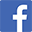 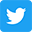 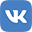 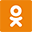 